EXERCITII PENTRU DRIBLINGExercitii pregatitoare:Ex de dribling din alergare in toate directiile:  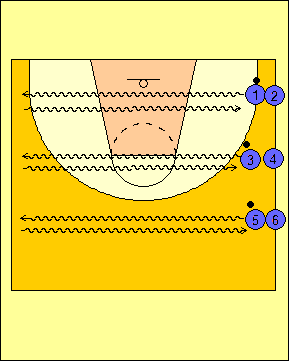 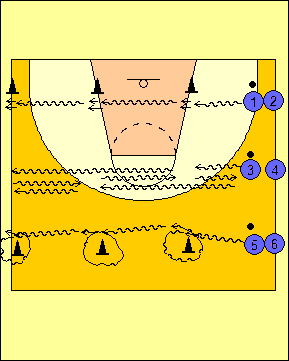 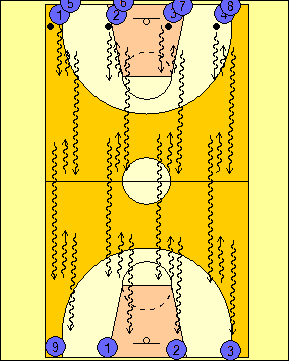 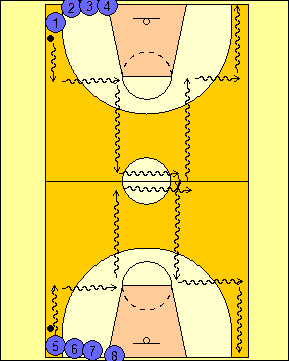 Exercitii pentru dribling cu schimbarea  maini de dribling si a ritmului: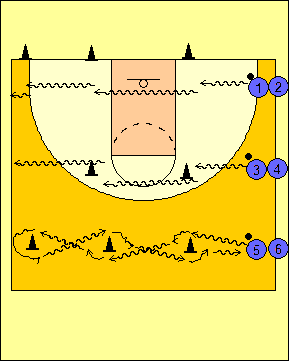 Exercitii pentru dribling cu schimbarea directiei, a mainii si a ritmului: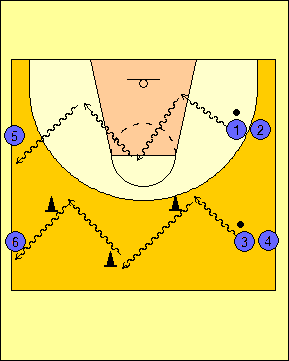 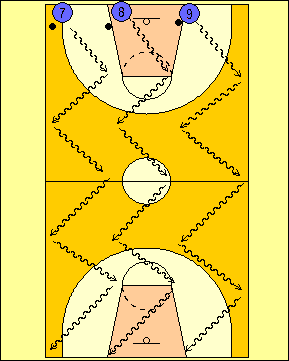 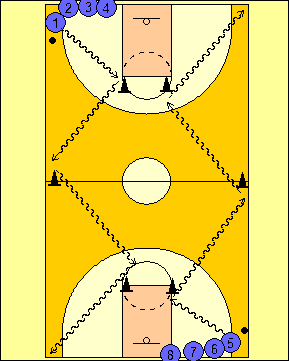 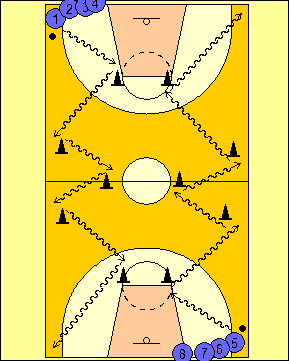 Exercitii de dribling, structuri complexe de procedee: 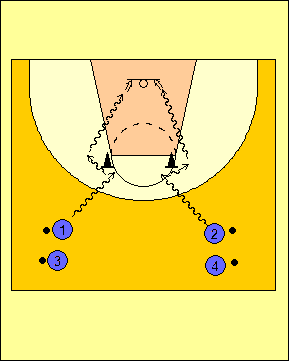 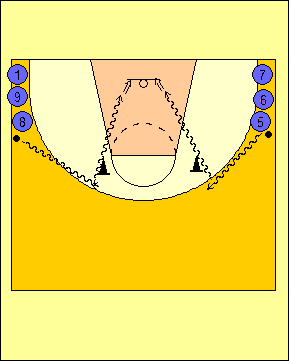 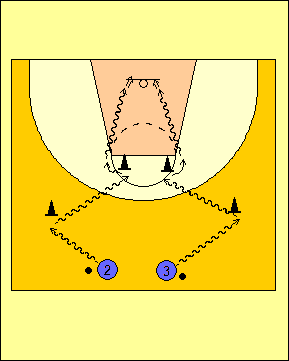 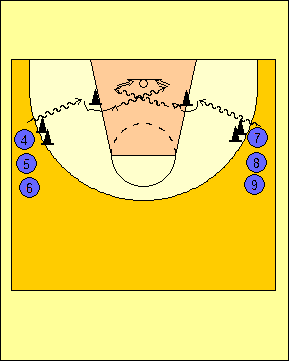 